               БОЙОРОҠ                                              РАСПОРЯЖЕНИЕ08 апрель 2021 й.                                                 05-р                                           08 апреля 2021 г.  Акъяр ауылы                                                                                                                   село АкъярО  благоустройстве, озеленению  и наведению санитарного порядка на территории   сельского поселения Акъярский сельсовет           В соответствии с Федеральным законом от 06.10.2013 № 131-ФЗ «Об общих принципах организации местного самоуправления в Российской Федерации», Федеральным законом от 24.06.1998 № 89-ФЗ "Об отходах производства и потребления", распоряжением Правительства Республики Башкортостан от 02.04.2021 № 220-р, распоряжением Администрации муниципального района Хайбуллинский район Республики Башкортостан от 06.04.2021 № 134-р, в целях улучшения экологического состояния, санитарного порядка и эстетического вида населенных пунктов на территории сельского поселения Акъярский сельсовет муниципального района Хайбуллинский район:          1.Провести на территории сельского поселения Акъярский сельсовет муниципального района Хайбуллинский район   в период с 9 апреля по 31 октября 2021 года экологические субботники по очистке, благоустройству и озеленению территорий населенных пунктов задачами, которого являются:-санитарная уборка территорий, проездных и подъездных дорог;-озеленение внутридворовых территорий сельского поселения;-обустройство и приведение в надлежащее состояние детских и спортивных площадок;-благоустройство и проведение в надлежащее состояние мемориальных памятников и захоронений, гражданских кладбищ;-обустройство территории  площадей и парков,  территорий районного рынка и мелкорозничной торговли;-обустройство и приведение в надлежащее состояние мусоросборных контейнерных площадок;-ликвидация несанкционированных свалок.          2. Провести Республиканские акции в следующем порядке:10 апреля 2021 года - Первый Республиканский субботник, по очистке территории;24 апреля 2021 года – Второй Республиканский субботник, по очистке территории; акция «Зеленая Башкирия», по озеленению населенных пунктов;15 мая 2021 года –Акция «Сад памяти», по посадке деревьев в землях лесного фонда;         3.Образовать комиссию по организации обеспечения организации и проведению месячника по наведению санитарного порядка и благоустройству сельского поселения и утвердить ее состав (приложение № 1).        4.Утвердить график проведения «Дней чистоты» на территории сельского поселения Акъярский сельсовет муниципального района Хайбуллинский район Республики Башкортостан  (приложение №2).        5. Организовать участие граждан в субботнике, в рамках акции «Зеленая Башкирия», «Живи, лес», «Вода России», «Лес памяти», «День поминовения и почитания» на подведомственных территориях сельского поселения Акъярский сельсовет муниципального района Хайбуллинский район. .      6. Рекомендовать руководителям организаций и предприятий:      6.1.Провести работы по озеленению, благоустройству и санитарной очистке улиц, площадей, зеленых зон, спортивных сооружений, рынка, мест торговли, мемориала, а также приведения в порядок фасада общественных зданий и ограждений, территорий, закрепленных за соответствующими организациями, с установкой урн;        6.2.Произвести ликвидацию стихийных свалок на территории сельского поселения, обратив особое внимание на лесополосы, берег реки;        6.3. Установить архитектурное (фасадное) освещение зданий организаций и предприятий с последующим использованием осветительных оборудований в ночное время суток.        7. Рекомендовать МУП «АкваСервис» (директор Х.Н.Хасанов) на период проведения мероприятий по благоустройству выделить технику для вывоза мусора и обеспечить механизированную очистку асфальтобетонного покрытия по сельскому поселению;         8. Рекомендовать ООО «Сервис» (директор Зиянбердин Р.Г.) организовать приведение в надлежащее состояние подъездов и придомовой территории в многоквартирных домах, а также подвальных и чердачных помещений, организовать субботники с жильцами многоквартирных домов;        9. Рекомендовать «старшим» по многоквартирным домам:       9.1. Провести организационную работу по привлечению и повышению активности жителей многоквартирных домов к участию в субботниках по наведению санитарного порядка и благоустройства придомовых, внутриквартальных территорий, улиц.        10.Назначить ответственным за своевременное и полное представление данных о ходе проведения  мероприятий по благоустройству, озеленению и санитарной очистке Муратова Р.Р., помощника главы  сельского поселения Акъярский сельсовет.        11. Управляющему делами Администрации сельского поселения Акъярский сельсовет Аслаевой Ф.Ю. разместить настоящее распоряжение на официальном сайте Администрации сельского поселения Акъярский сельсовет.        12. Контроль за выполнением настоящего распоряжения  оставляю за собой.Вр.и.о. главы сельского поселения                                                                  Р.З. Рахматуллин           Приложение 1УТВЕРЖДЕНраспоряжениемАдминистрации сельского поселения                                                                                   Акъярский сельсовет муниципального районаХайбуллинский район№ 05-р от 08 апреля 2021 г.С О С Т А Ворганизационного комитета по проведениюэкологических субботниковУправляющий   делами                                                                              Ф.Ю. АслаеваУправляющий   делами                                                                                 Ф.Ю. АслаеваБАШҠОРТОСТАН РЕСПУБЛИКАҺЫ      ХӘЙБУЛЛА РАЙОНЫ муниципаль районыНЫҢ АҠЪЯР АУЫЛ СОВЕТЫАУЫЛ БИЛӘМӘҺЕ ХАКИМИӘТЕ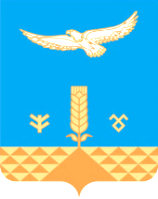 АДМИНИСТРАЦИЯСЕЛЬСКОГО ПОСЕЛЕНИЯ  АКЪЯРСКИЙ СЕЛЬСОВЕТ МУНИЦИПАЛЬНОГО РАЙОНА ХАЙБУЛЛИНСКИЙ РАЙОН РЕСПУБЛИКИ БАШКОРТОСТАНРахматуллин Р.З.  -      временно исполняющий обязанности главы сельского поселения Акъярский сельсовет, председатель оргкомитета;Муратов Р.Р.          -   помощник главы сельского поселения Акъярский сельсовет, заместитель председателя оргкомитета;Хасанов Х.Н.         -директор МУП «АкваСервис», член оргкомитета (по согласованию);Зиянбердин  Р.Г .  -директор ООО «Сервис», член оргкомитета (по согласованию);Ишкабулов Б.Х.      -   староста с. Садовый, член оргкомитета (по согласованию);Султангалеев К.А. -    староста с. Степной, член оргкомитета (по согласованию);Яркинбаев Р.М.    -заведующий Акъярский ветеринарной лечебницей, член оргкомитета; (по согласованию)Приложение 2УТВЕРЖДЕНраспоряжением Администрации    сельского     поселения                                                                                   Акъярский сельсовет муниципального районаХайбуллинский район№ 05-р от 08 апреля 2021 г.График проведения экологических субботников